Заремба Анастасия Николаевна,педагог дополнительного образования МБОУ ДО ДДиЮ № 2, г. КрасноярскМетодическая разработка «КУВЫРОК» В ФАНК/ХИП-ХОПЕ»Пояснительная записка Хип-хоп-танец очень «гибкий», многообразный, он впитывает в себя все новые и новые элементы и стили: рэгги, попинг, хаус, ваккинг, брейк данс, C-Walk, крамп, waving, тектоник, фанк и т.д. Это танец, который постоянно меняется, совершенствуется, развивается! Яркость, неоднородность, индивидуальность композиций добавляют акробатические трюки, поддержки, элементы. В методической разработке «Кувырок» в фанк/хип-хопе» дано описание простого по технике выполнения акробатического элемента, имеющего огромное количество вариаций, легко усваиваемого обучающимися и красиво «вписывающегося» в любые танцевальные композиции.Цель: расширение физических способностей и возможностей обучающихся, увеличение амплитуды движения через освоение акробатического элемента «кувырок».Задачи Обучающие: расширить представление обучающихся о «кувырке», его видах и роли в разных видах спорта, о возможностях его применения в фанк/хип-хопе.Развивающие: развивать двигательные способности обучающихся, навыки правильного выполнения «кувырка» и импровизации с данным акробатическим элементом.Воспитательные: формирование интереса к разным видам спорта, самостоятельности в выборе движения при импровизационном составлении композиции.Материалы и оборудование: ноутбук, экран, проектор, ватман, фломастеры, гимнастические маты.Форма проведения: интегрированное занятиеПлан проведения Изучение схемы выполнения «кувырка» Просмотр презентации «Кувырок и его роль в разных видах спорта», обсуждениеБеседа-диалог «Виды кувырков»Танцевальная разминкаИзучение трех видов «кувырков»: вперед, назад, в сторонуСоставление импровизационной композиции с применением «кувырка»РефлексияХод занятияИзучение схемы выполнения «кувырка»В выступлениях по фанк/ хип-хопу схема выполнения кувырка достаточно проста.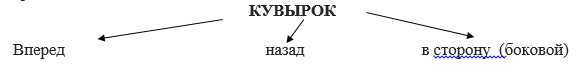 Просмотр презентации «Кувырок и его роль в разных видах спорта»Вопросы для обсуждения:Что можно назвать «кувырком» в акробатике? («кувырок» - переворот через голову на поверхности, в акробатике «кувырок» является самостоятельным акробатическим элементом и имеет огромное количество вариаций (рис.1, рис.2). 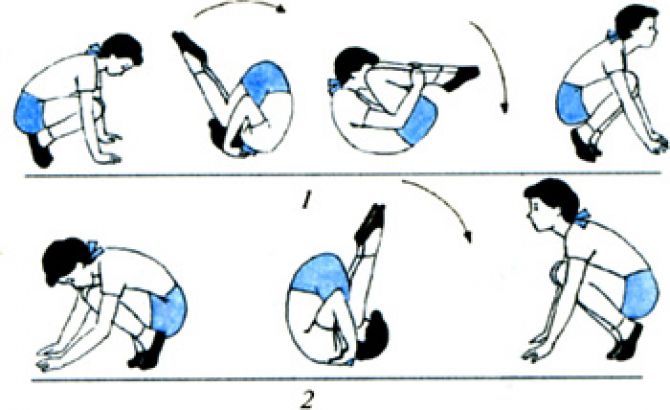 Рис.1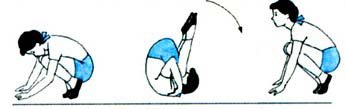 Рис.2- Где используется «кувырок»? (в разных видах спорта, «кувырок» входит в первую часть тренировки, т.е. в разминку, где позволяет развивать координацию, разминать мышцы шеи, спины, рук и ног, а в борьбе «кувырок» является неотъемлемым элементом самостраховки - умения падать без травм (рис.3).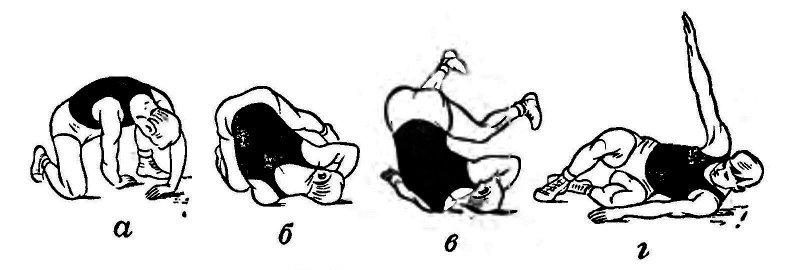 Рис.3-Что такое «кувырок в воздухе»? (кувырок в воздухе – это сальто (рис.4), 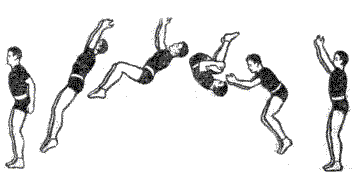 Рис.4которое можно часто увидеть в таких видах спорта, как прыжки в воду, гимнастика, акробатика, в уличных движениях: паркуре (рис.5), 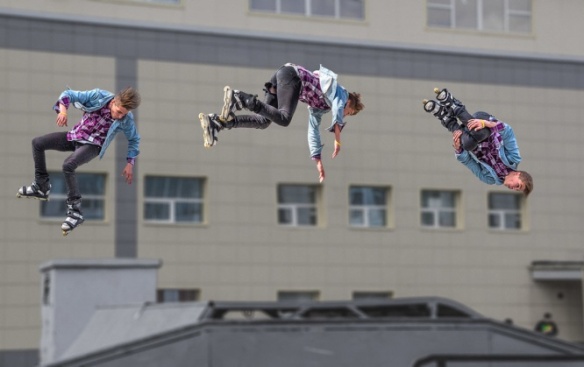 Рис.5роллер спорте (рис.6),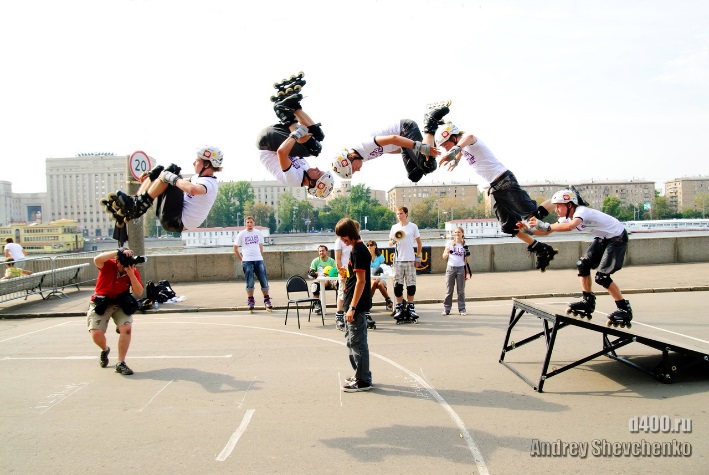 Рис.6 скейтборде и даже при езде на велосипедах (рис.7). 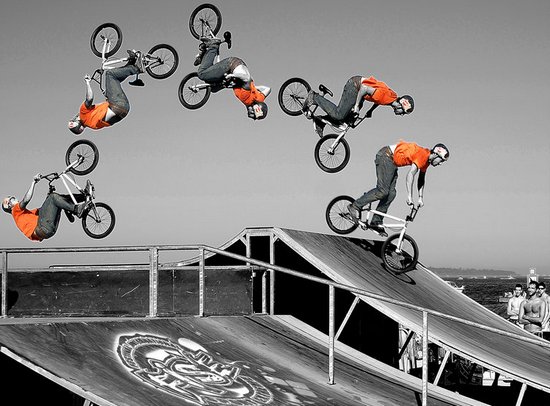 Рис.7Беседа-диалог «Виды кувырков»Обучающимся предлагается рассмотреть иллюстративный материал и технику выполнения разных видов «кувырков».«Кувырок вперёд» — выполняется из упора присева путём переката тела через голову, спину, в упор присев. Группировка берётся сразу после начала кувырка.«Кувырок назад» — делается путём переката, только в обратном порядке: таз, спина, голова, в упор присев. Группировка берется сразу после толчка руками назад.«Боковой кувырок» — выполняется боком с упора присев, делается перекат на плечо, спину, плечо, присед на ноги. Группировка берется сразу после переката на плечо.Вопросы для обсуждения-Какие виды «кувырков» вам знакомы?- обычные, согнувшись (прямые ноги)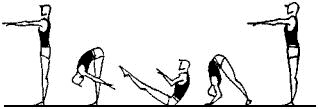 или углом, по направлению движения: влево, вправо, вперед, назад, в сторону.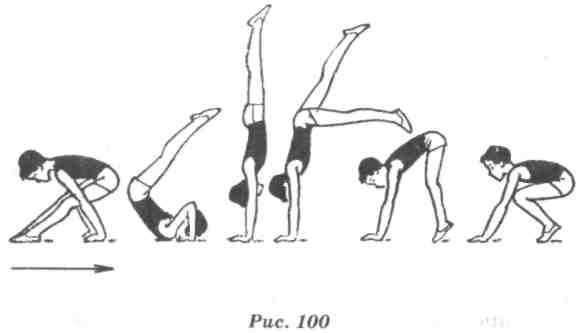 - Как можно выполнять «кувырки»?«Кувырки» можно выполнять с разных положений корпуса и с возвращением в разные позиции тела: «кувырок вперед» из стойки на руках, «кувырок назад» из стойки на лопатках, «кувырок назад» в стойку на руках, 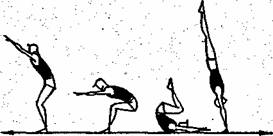 «кувырок в шпагат», «кувырок назад» с положения «складочки вперед» в стойку на руках 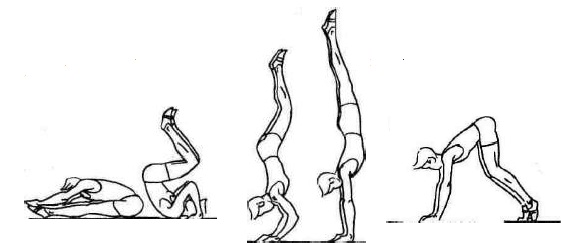 Танцевальная разминкаОбучающимся предлагается встать в большой круг в произвольном порядке и выполнить небольшую танцевальную разминку в фанк/хип-хопе под музыкальное сопровождение.Изучение трех видов «кувырков»: вперед, назад, в сторонуОбучающиеся раскладывают гимнастические маты и приступают к практическому изучению кувырков трех видов: вперед, назад и в сторону. Педагог объясняет и показывает движение, корректирует ошибки.Составление импровизационной композиции с применением «кувырка в фанк/хип-хопе»Обучающимся предлагается в течение 10 минут на составить импровизационные связки из 16 счетов, где 4 счета необходимо отдать «кувырку в фанк/хип-хопе». Обучающиеся под музыкальное сопровождение показывают свои варианты импровизационных композиций. РефлексияОбучающиеся выделяют самые запоминающиеся композиции с «кувырками», объясняют, почему они им понравились и чем запомнились.